Р А С П О Р Я Ж Е Н И Еот 03.09.2020  №  1674-рг. МайкопО закрытии движения транспорта в г. МайкопеВ связи с проведением ООО «ДТС» работ по ремонту автомобильных дорог в г. Майкопе:1. Закрыть движение транспорта в г. Майкопе с 08:00 часов 07.09.2020 до 18:00 часов 30.09.2020 по ул. Гагарина от дома №175 до дома №189.2. Рекомендовать ответственному за проведение работ (Жане А.Р.) согласовать с МКУ «Благоустройство муниципального образования «Город Майкоп» организацию движения транспорта на указанном участке улично-дорожной сети на время производства работ, и уведомить отдел ГИБДД ОМВД России по г. Майкопу (г. Майкоп, ул. Ворошилова, 225), ФГКУ «1 отряд федеральной противопожарной службы по Республике Адыгея»                  (г. Майкоп, ул. Хакурате, 642) о дате, месте и времени производства работ.3. Опубликовать настоящее распоряжение в газете «Майкопские новости» и разместить на официальном сайте Администрации муниципального образования «Город Майкоп».4. Настоящее распоряжение вступает в силу со дня его подписания.Исполняющий обязанности Главымуниципального образования «Город Майкоп»                                                                           С.В. Стельмах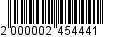 Администрация муниципального 
образования «Город Майкоп»Республики Адыгея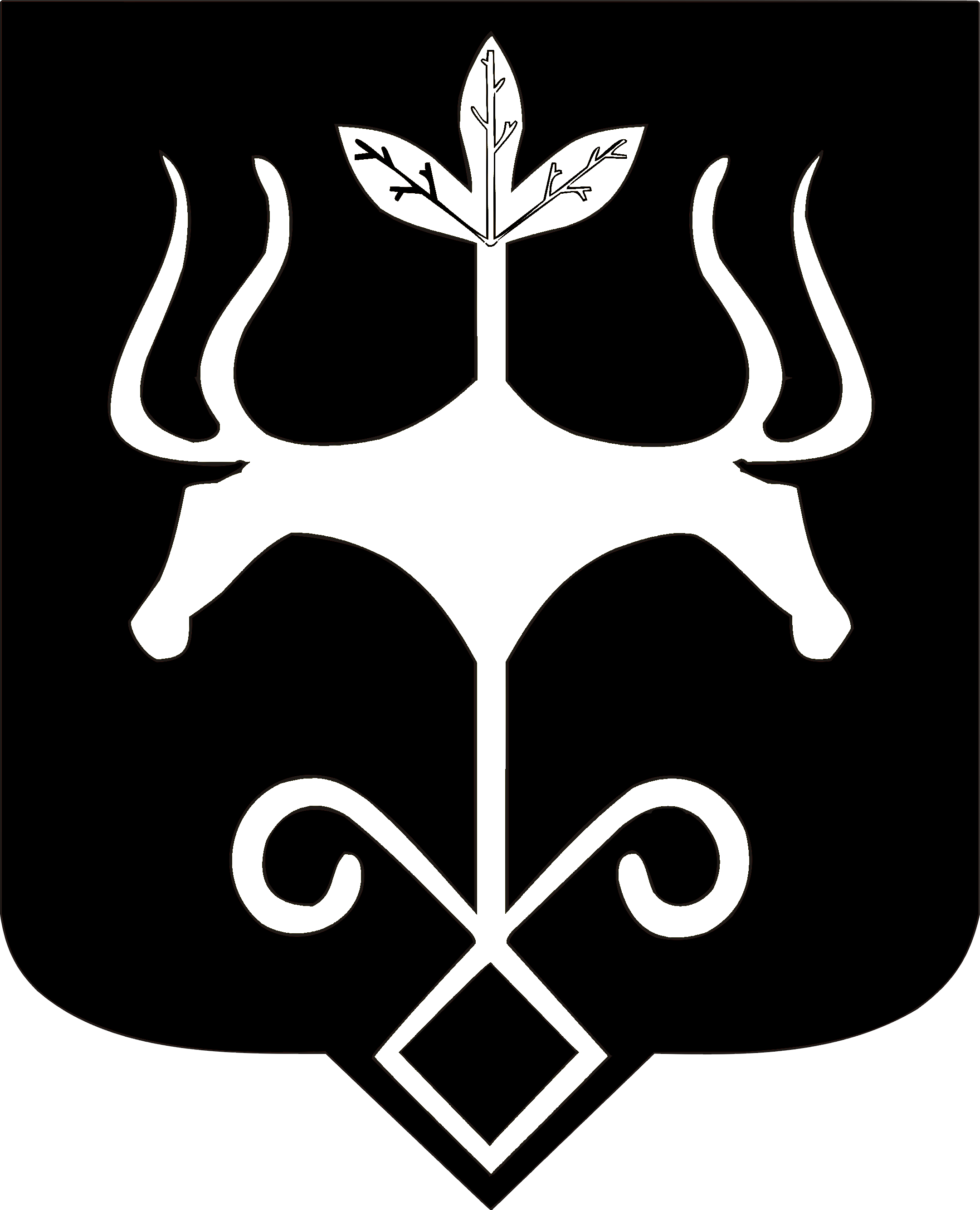 Адыгэ Республикэммуниципальнэ образованиеу 
«Къалэу Мыекъуапэ» и Администрацие